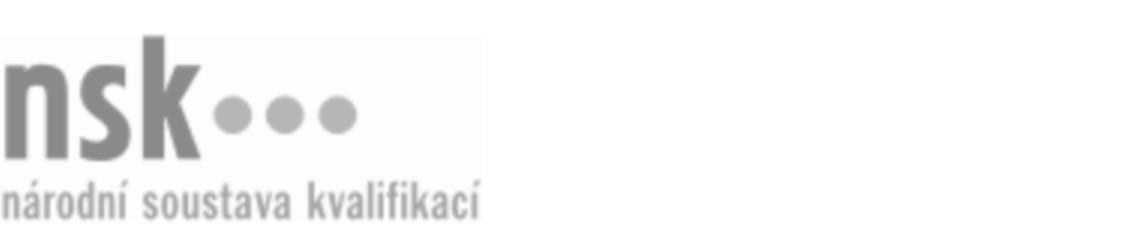 Autorizované osobyAutorizované osobyAutorizované osobyAutorizované osobyAutorizované osobyAutorizované osobyAutorizované osobyAutorizované osobySamostatný knihovník správce / samostatná knihovnice správkyně digitální knihovny (kód: 72-018-R) Samostatný knihovník správce / samostatná knihovnice správkyně digitální knihovny (kód: 72-018-R) Samostatný knihovník správce / samostatná knihovnice správkyně digitální knihovny (kód: 72-018-R) Samostatný knihovník správce / samostatná knihovnice správkyně digitální knihovny (kód: 72-018-R) Samostatný knihovník správce / samostatná knihovnice správkyně digitální knihovny (kód: 72-018-R) Samostatný knihovník správce / samostatná knihovnice správkyně digitální knihovny (kód: 72-018-R) Samostatný knihovník správce / samostatná knihovnice správkyně digitální knihovny (kód: 72-018-R) Samostatný knihovník správce / samostatná knihovnice správkyně digitální knihovny (kód: 72-018-R) Autorizující orgán:Autorizující orgán:Ministerstvo kulturyMinisterstvo kulturyMinisterstvo kulturyMinisterstvo kulturyMinisterstvo kulturyMinisterstvo kulturyMinisterstvo kulturyMinisterstvo kulturyMinisterstvo kulturyMinisterstvo kulturyMinisterstvo kulturyMinisterstvo kulturySkupina oborů:Skupina oborů:Publicistika, knihovnictví a informatika (kód: 72)Publicistika, knihovnictví a informatika (kód: 72)Publicistika, knihovnictví a informatika (kód: 72)Publicistika, knihovnictví a informatika (kód: 72)Publicistika, knihovnictví a informatika (kód: 72)Publicistika, knihovnictví a informatika (kód: 72)Povolání:Povolání:Samostatný knihovníkSamostatný knihovníkSamostatný knihovníkSamostatný knihovníkSamostatný knihovníkSamostatný knihovníkSamostatný knihovníkSamostatný knihovníkSamostatný knihovníkSamostatný knihovníkSamostatný knihovníkSamostatný knihovníkKvalifikační úroveň NSK - EQF:Kvalifikační úroveň NSK - EQF:666666Platnost standarduPlatnost standarduPlatnost standarduPlatnost standarduPlatnost standarduPlatnost standarduPlatnost standarduPlatnost standarduStandard je platný od: 21.10.2022Standard je platný od: 21.10.2022Standard je platný od: 21.10.2022Standard je platný od: 21.10.2022Standard je platný od: 21.10.2022Standard je platný od: 21.10.2022Standard je platný od: 21.10.2022Standard je platný od: 21.10.2022Samostatný knihovník správce / samostatná knihovnice správkyně digitální knihovny,  28.03.2024 17:59:41Samostatný knihovník správce / samostatná knihovnice správkyně digitální knihovny,  28.03.2024 17:59:41Samostatný knihovník správce / samostatná knihovnice správkyně digitální knihovny,  28.03.2024 17:59:41Samostatný knihovník správce / samostatná knihovnice správkyně digitální knihovny,  28.03.2024 17:59:41Samostatný knihovník správce / samostatná knihovnice správkyně digitální knihovny,  28.03.2024 17:59:41Strana 1 z 2Strana 1 z 2Autorizované osobyAutorizované osobyAutorizované osobyAutorizované osobyAutorizované osobyAutorizované osobyAutorizované osobyAutorizované osobyAutorizované osobyAutorizované osobyAutorizované osobyAutorizované osobyAutorizované osobyAutorizované osobyAutorizované osobyAutorizované osobyNázevNázevNázevNázevNázevNázevKontaktní adresaKontaktní adresa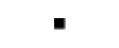 Moravská zemská knihovna v BrněMoravská zemská knihovna v BrněMoravská zemská knihovna v BrněMoravská zemská knihovna v BrněMoravská zemská knihovna v BrněKounicova 65a, 60187 BrnoKounicova 65a, 60187 BrnoMoravská zemská knihovna v BrněMoravská zemská knihovna v BrněMoravská zemská knihovna v BrněMoravská zemská knihovna v BrněMoravská zemská knihovna v BrněKounicova 65a, 60187 BrnoKounicova 65a, 60187 BrnoSamostatný knihovník správce / samostatná knihovnice správkyně digitální knihovny,  28.03.2024 17:59:41Samostatný knihovník správce / samostatná knihovnice správkyně digitální knihovny,  28.03.2024 17:59:41Samostatný knihovník správce / samostatná knihovnice správkyně digitální knihovny,  28.03.2024 17:59:41Samostatný knihovník správce / samostatná knihovnice správkyně digitální knihovny,  28.03.2024 17:59:41Samostatný knihovník správce / samostatná knihovnice správkyně digitální knihovny,  28.03.2024 17:59:41Strana 2 z 2Strana 2 z 2